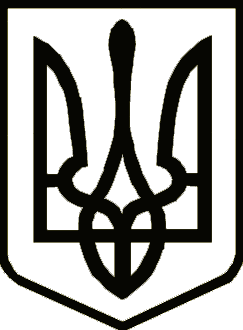 УкраїнаНОСІВСЬКА  МІСЬКА РАДА
Носівського району ЧЕРНІГІВСЬКОЇ  ОБЛАСТІВИКОНАВЧИЙ КОМІТЕТР І Ш Е Н Н Я28 листопада    2019 року                  м.Носівка                                    № 346       Керуючись статтями 40, 42, 52 Закону України «Про місцеве самоврядування в Україні», Законом України «Про Національну програму інформатизації», виконавчий комітет міської ради  в и р і ш и в:Схвалити проєкт  Програми інформатизації Носівської міської ради на 2020 рік (додається).Подати проєкт  Програми інформатизації Носівської міської ради на 2020 рік на розгляд постійних комісій та міської ради.Контроль за виконанням даного рішення покласти на начальника  відділу інформаційно – технічного забезпечення виконавчого апарату міської ради І. Скрипчинського. Про Програму  інформатизації Носівської міської ради на 2020 рікМіський головаВ.ІГНАТЧЕНКО